Пожар в п.г.т. Суходол13 ноября 2021 года в 21 час 16 минут на пульт связи пожарно-спасательного отряда  №40 (м.р. Сергиевский) государственного казенного учреждения Самарской области «Центр по делам гражданской обороны, пожарной безопасности и чрезвычайным ситуациям» по системе «112» поступило сообщение о пожаре на ул. Куйбышева п.г.т. Суходол. К месту вызова был направлен дежурный караул ПСО №40 ПСЧ №109 в количестве 3 человек личного состава и 1 единица техники, дежурный караул ПСО №40 ПСЧ №176 в количестве 3 человек личного со става и 1 единица техники, ПЧ-175 УПБ и АСР на объектах АО «Самаранефтегаз» ООО «РН-Пожарная безопасность» в количестве 4 человек личного состава и 1 единица техники. По прибытии было установлено, что горят личные вещи в квартире на 1 этаже двухэтажного дома. В квартире находятся люди. Благодаря оперативному реагированию и слаженным действиям пожарных в 21 час 29 минут была объявлена локализация пожара, а в 21 час 34 минуты - ликвидация открытого горения. В тушении участвовали 10 человек, было подано 3 ствола «Б», задействовано 3 единицы пожарной автотехники, создано 2 звена ГДЗС. В результате пожара было эвакуировано 6 человек, пострадал мужчина 1964 г.р. и госпитализирован в Сергиевскую ЦРБ. Причины пожара и ущерб от него устанавливаются.Уважаемые жители Самарской области! Государственное казенное учреждение Самарской области «Центр по деламгражданской обороны, пожарной безопасности и чрезвычайным ситуациям» обращается к Вам: во избежание возникновения пожара соблюдайте требования пожарной безопасности. В случае обнаружения пожара звоните по телефону «01», «101» или по единому номеру вызова экстренных оперативных служб «112».Инструктор противопожарной профилактики ПСО №40 Анна Земскова88465522956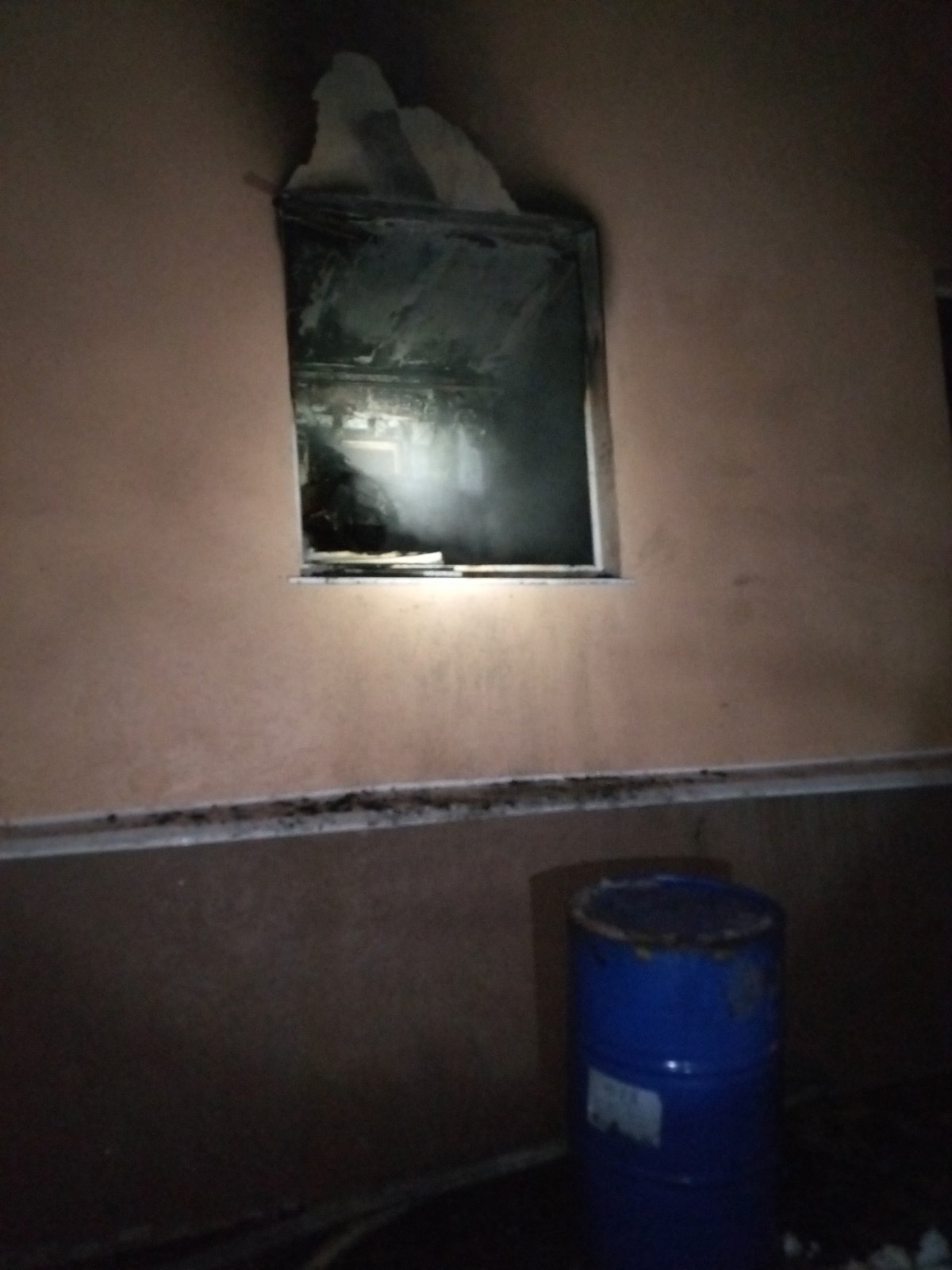 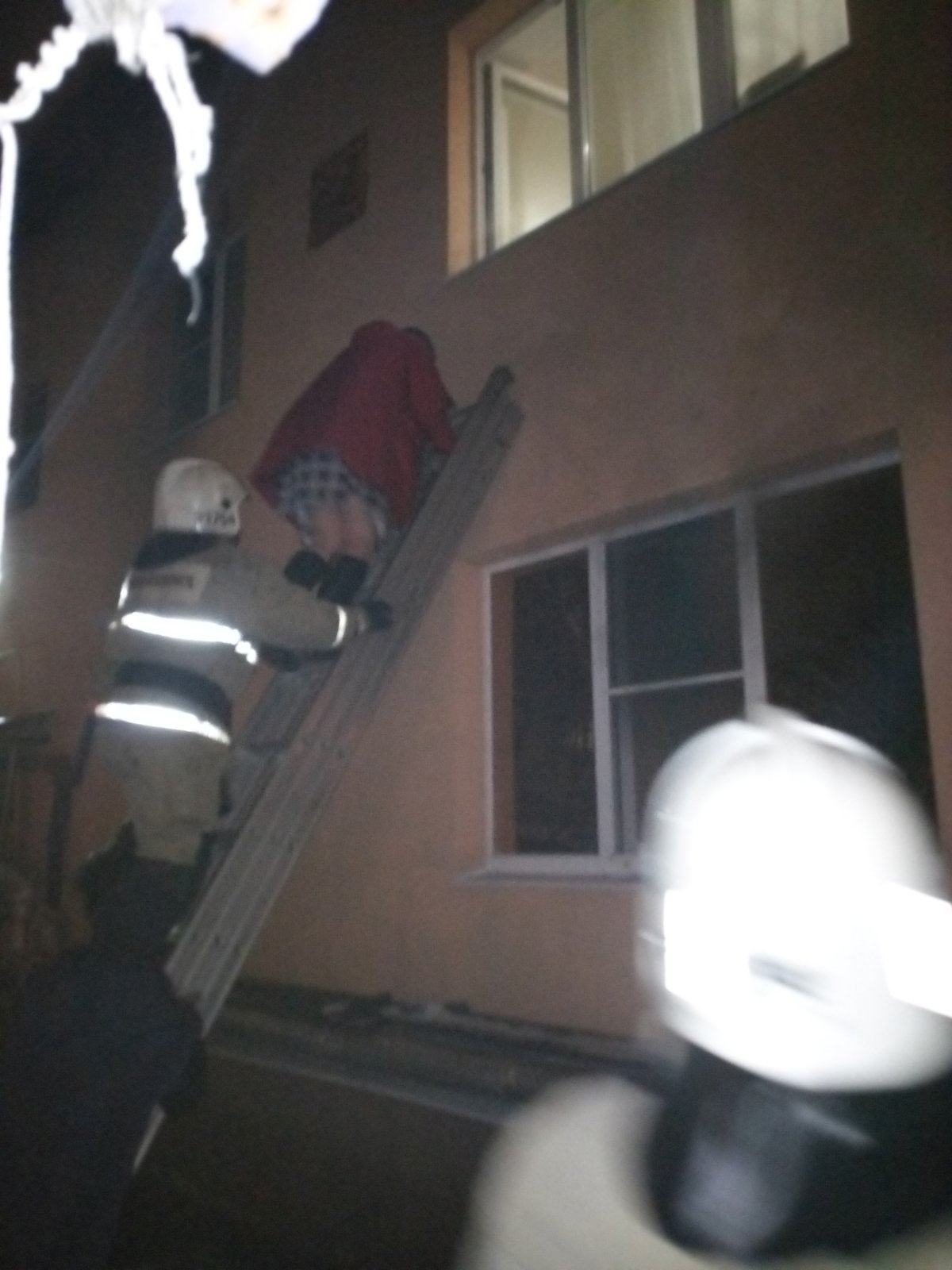 